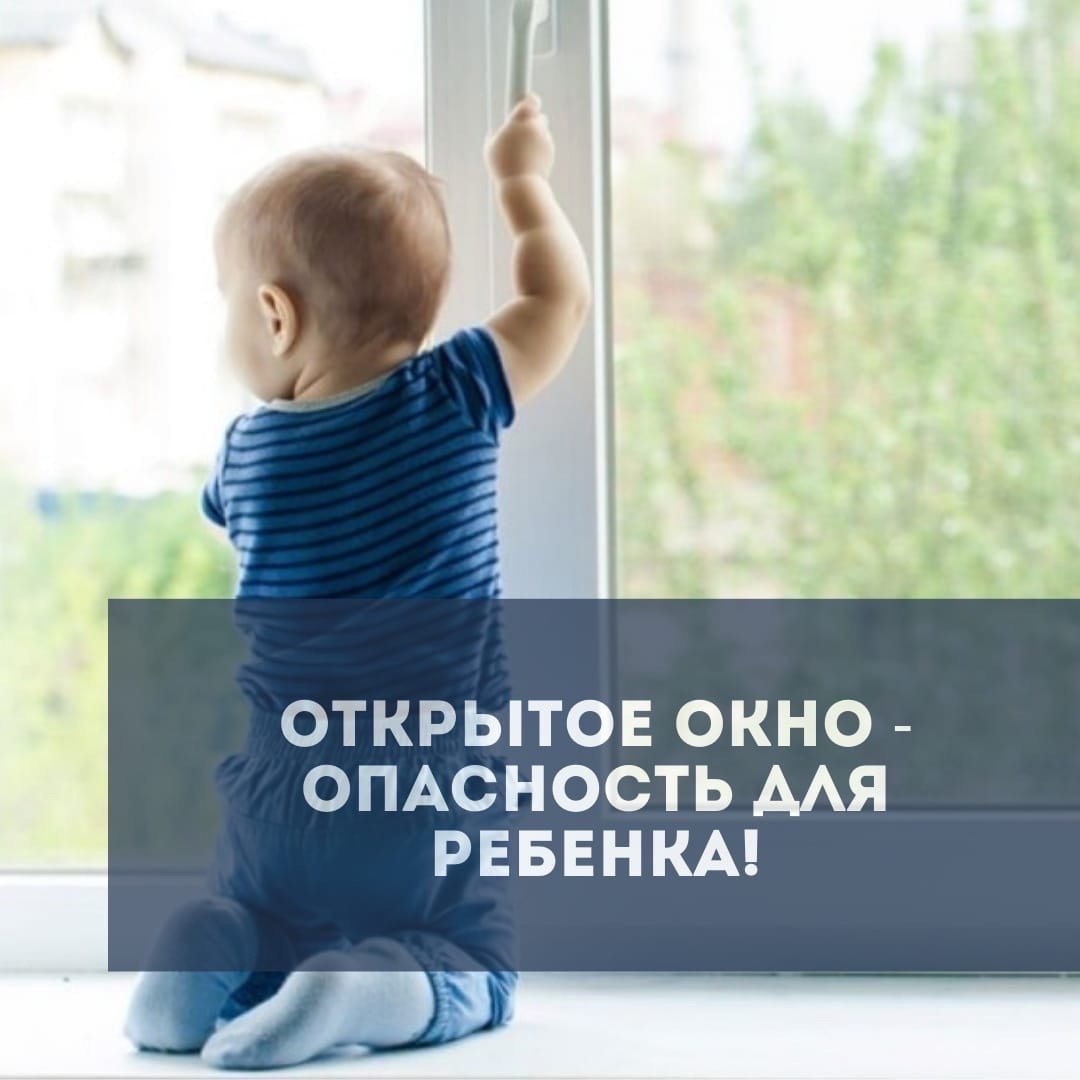 Уважаемые родители!https://disk.yandex.ru/i/-U7LTLEzgDFbzg